О сроке давности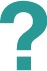 Каков срок давности для привлечения контрактного управляющего к административной ответственности?Срок давности для привлечения к административной ответственности — 1 год. Сроки давности установлены в ч. 1, 3 ст. 4.5 КоАП РФ. Согласно ч. 3 ст. 4.5 КоАП РФ за административные правонарушения, влекущие применение наказания в виде дисквалификации, лицо могут привлечь к административной ответственности не позднее 1 года со дня совершения правонарушения. При длящемся административном правонарушении — 1 год высчитывается со дня его обнаружения.Об истечении сроков давности говорит ч. 6 ст. 24.5 КоАП РФ. Поэтому когда суд принимает решение привлечь к административной ответственности или наоборот рассматривает заявление, в котором должностное лицо оспаривает привлечение его к ответственности, он должен проверять, не истекли ли сроки давности.Суд должен проверять соблюдение положения ст. 28.2 КоАП РФ о защите прав лиц, в отношении которых возбуждено дело об административном правонарушении. Сроки давности привлечения к административной ответственности не подлежат восстановлению. Поэтому если они пропущены, суд принимает решение отказать в привлечении к административной ответственности (ч. 2 ст. 206 АПК РФ), либо же признает незаконным решение административного органа о привлечении к ответственности (ч. 2 ст. 211 АПК РФ).